I	Пересмотр Резолюции 64 (Пересм. Гвадалахара, 2010 г.)Недискриминационный доступ к современным средствам, услугам и приложениям электросвязи/информационно-коммуникационных технологий, 
включая прикладные исследования и передачу технологий, 
на взаимно согласованных условияхII	Пересмотр Резолюции 130 (Пересм. Гвадалахара, 2010 г.)Усиление роли МСЭ в укреплении доверия и безопасности 
при использовании информационно-коммуникационных технологийIII	Пересмотр Резолюции 174 (Гвадалахара, 2010 г.)Роль МСЭ в связи с вопросами международной государственной 
политики, касающимися риска незаконного использования 
информационно-коммуникационных технологийI	Пересмотр Резолюции 64 (Пересм. Гвадалахара, 2010 г.)Недискриминационный доступ к современным средствам, услугам и приложениям электросвязи/информационно-коммуникационных технологий, 
включая прикладные исследования и передачу технологий, 
на взаимно согласованных условиях1	РезюмеВ настоящем вкладе предлагается обновить Резолюцию 64 (Пересм. Гвадалахара, 2010 г.) с учетом того, что после ее утверждения отмечен рост применения государствами дискриминационного доступа к ресурсам электросвязи/ИКТ, включая: 1.1	отказ в доступе к открытым сайтам и к ресурсам интернета;1.2	ограничения на доступ к современным технологиям, услугам и приложениям электросвязи/ИКТ и на их передачу. 2	Базовая информация и текущая ситуация На прошедших недавно всемирных конференциях по стандартизации и по развитию электросвязи были утверждены резолюции, касающиеся недискриминационного доступа к средствам и услугам электросвязи/ИКТ, в том числе: 2.1	Всемирная ассамблея по стандартизации электросвязи (Дубай, 2012 г.) приняла Резолюцию 69, в которой Государствам-Членам предлагается воздерживаться от осуществления действий, которые могут помешать другому Государству-Члену осуществлять доступ к открытым интернет-сайтам и использовать ресурсы. 2.2	Всемирная конференция по развитию электросвязи (Дубай, 2014 г.) приняла Резолюцию 37 (Пересм. Дубай, 2014 г.) "Преодоление цифрового разрыва" и признала важность Резолюции 15 (Пересм. Хайдарабад, 2010 г.) "Прикладные исследования и передача технологий" и Резолюции 20 (Пересм. Хайдарабад, 2010 г.) "Недискриминационный доступ к современным средствам, услугам и соответствующим приложениям электросвязи/информационно-коммуникационных технологий".2.3	Настоящее предложение основано также на: i)	решениях Всемирной встречи на высшем уровне по вопросам информационного общества (ВВУИО), в частности пунктах 15, 18 и 19 Тунисского обязательства и пунктах 90 и 107 Тунисской программы;ii)	роли МСЭ в глобальном развитии электросвязи/ИКТ в соответствии с его мандатом в рамках Направлений деятельности С2, С5 и С6 Тунисской программы и его участии в реализации других направлений деятельности этой Программы, в частности Направлений деятельности С7 и С8;iii)	задачах, установленных в пункте 3 раздела решает Резолюции 64, где признается, что МСЭ "следует максимально поощрять сотрудничество Членов Союза по вопросу о недискриминационном доступе к средствам, услугам и приложениям электросвязи и информационных технологий, созданным на базе Рекомендаций МСЭ-Т и МСЭ-R, в целях содействия удовлетворению потребностей пользователей в современных услугах и приложениях электросвязи/ИКТ".В связи с отмеченным выше, администрация Кубы предлагает пересмотр Резолюции 64 (Пересм. Гвадалахара, 2010 г.) для учета предложений, кратко изложенных ниже. 3	Краткое содержание изменений к Резолюции 64 (Пересм. Гвадалахара, 2010 г.)Прилагаем, в установленном для Полномочной конференции 2014 года формате, предложение о внесении изменений в Резолюцию 64 (Пересм. Гвадалахара, 2010 г.), основными направлениями которых являются следующие.В раздел напоминая Резолюции вносятся поправки для учета недавно принятых резолюций, направленных на то, чтобы не допускать дискриминационного доступа к ресурсам электросвязи, путем добавления следующего текста: ADD:	Резолюцию 69 (Пересм. Дубай, 2012 г.) Всемирной ассамблеи по стандартизации электросвязи, в которой всем Государствам-Членам предлагается воздерживаться от осуществления действий, которые могут помешать другому Государству-Члену осуществлять доступ к открытым интернет-сайтам и использовать ресурсы. В раздел предлагает правительствам Государств – Членов Союза вносятся поправки путем добавления следующего положения: ADD:	воздерживаться от осуществления любых односторонних и/или дискриминационных действий, которые могут помешать другому Государству-Члену осуществлять доступ к открытым интернет-сайтам и ресурсам электросвязи или приобретать новые технологии электросвязи, а также современные средства и услуги электросвязи/ИКТ и соответствующие приложения, в духе Статьи 1 Устава МСЭ и принципов ВВУИО. В связи с вышеизложенным, администрация Кубы предлагает Конференции утвердить изменения к Резолюции 64, содержащиеся в предложении CUB/70/1.MOD	CUB/70/1РЕЗОЛЮЦИЯ 64 (Пересм. )Недискриминационный доступ к современным средствам, услугам и приложениям электросвязи/информационно-коммуникационных технологий, 
включая прикладные исследования и передачу технологий, 
на взаимно согласованных условияхПолномочная конференция Международного союза электросвязи (),напоминаяа)	результаты Женевского (2003 г.) и Тунисского (2005 г.) этапов Всемирной встречи на высшем уровне по вопросам информационного общества, в частности пункты 15, 18 и 19 Тунисского обязательства и пункты 90 и 107 Тунисской программы для информационного общества;b)	Резолюцию 64 (Пересм. ) Полномочной конференции;с)	результаты Всемирной конференции по развитию электросвязи и, в частности, Резолюцию 15 (Пересм. Хайдарабад, 2010 г.) о прикладных исследованиях и передаче технологий, Резолюцию 20 (Пересм. Хайдарабад, 2010 г.) о недискриминационном доступе к современным средствам, услугам и соответствующим приложениям электросвязи/ИКТ и Резолюцию 37 (Пересм. ) о преодолении цифрового разрывапринимая во вниманиезначение электросвязи/информационно-коммуникационных технологий (ИКТ) для политического, экономического, социального и культурного прогресса,принимая во внимание также,а)	что МСЭ играет значительную роль в деле содействия глобальному развитию электросвязи/ИКТ и приложений ИКТ в рамках мандата МСЭ, в частности в реализации Направлений деятельности С2, С5 и С6 Тунисской программы, а также участвует в реализации других направлений деятельности, в частности Направлений деятельности С7 и С8 Тунисской программы;b)	что с этой целью Союз координирует усилия, направленные на обеспечение гармоничного развития средств электросвязи/ИКТ, позволяя осуществлять недискриминационный доступ к этим средствам и к современным услугам и приложениям электросвязи;с)	что этот доступ поможет преодолеть цифровой разрыв,принимая во внимание, кроме того,необходимость подготовки предложений по вопросам, определяющим стратегию развития электросвязи/ИКТ и приложений ИКТ во всемирном масштабе в рамках мандата МСЭ, а также содействия мобилизации ресурсов, требуемых для этой цели,отмечая,а)	что современные средства, услуги и приложения электросвязи/ИКТ создаются, в основном, на базе Рекомендаций Сектора стандартизации электросвязи МСЭ (МСЭ-Т) и Сектора радиосвязи МСЭ (МСЭ-R);b)	что Рекомендации МСЭ-Т и МСЭ-R являются результатом коллективных усилий всех сторон, участвующих в процессе стандартизации в рамках МСЭ, и принимаются Членами Союза на основе консенсуса;с)	что ограничения в доступе к средствам, услугам и приложениям электросвязи/ИКТ, от которых зависит развитие национальной электросвязи и которые создаются на базе Рекомендаций МСЭ-Т и МСЭ-R, являются препятствием гармоничному развитию и совместимости электросвязи во всемирном масштабе;d)	Резолюцию 15 (Пересм. Хайдарабад, 2010 г.) о прикладных исследованиях и передаче технологии;e)	Резолюцию 20 (Пересм. Хайдарабад, 2010 г.) о недискриминационном доступе к современным средствам, услугам и соответствующим приложениям электросвязи/ИКТ;f)	Стратегический план Союза, изложенный в Резолюции 71 (Пересм. ) настоящей конференции,признавая,что достижение полной согласованности сетей электросвязи невозможно без обеспечения недискриминационного доступа всех без исключения стран, участвующих в работе Союза, к новым технологиям электросвязи, современным средствам, услугам и соответствующим приложениям электросвязи/ИКТ, включая прикладные исследования и передачу технологий, на взаимно согласованных условиях, без нанесения ущерба национальным нормам и международным обязательствам, относящимся к компетенции других международных организаций,решает1	продолжать в рамках мандата МСЭ удовлетворять потребность в обеспечении недискриминационного доступа к созданным на базе Рекомендаций МСЭ-Т и МСЭ-R технологиям, средствам, услугам и соответствующим приложениям электросвязи и информационных технологий, включая прикладные исследования и передачу технологии на взаимно согласованных условиях;2	что МСЭ следует способствовать недискриминационному доступу к средствам, услугам и приложениям электросвязи и информационных технологий, созданным на базе Рекомендаций МСЭ-Т и МСЭ-R;3	что МСЭ следует максимально поощрять сотрудничество Членов Союза по вопросу о недискриминационном доступе к средствам, услугам и приложениям электросвязи и информационных технологий, созданным на базе Рекомендаций МСЭ-Т и МСЭ-R, в целях содействия удовлетворению потребностей пользователей в современных услугах и приложениях электросвязи/ИКТ,поручает Директорам трех Бюров рамках соответствующих сфер их компетенции выполнить настоящую Резолюцию и достичь ее целей,предлагает правительствам Государств  Членов Союза1	содействовать производителям оборудования электросвязи/ИКТ и поставщикам услуг и приложений в обеспечении того, чтобы средства, услуги и приложения электросвязи/ИКТ, созданные на базе Рекомендаций МСЭ-Т и МСЭ-R, могли быть доступными населению без какой-либо дискриминации, а также в содействии прикладным исследованиям и передаче технологий;2	сотрудничать между собой в целях осуществления настоящей Резолюциипоручает Генеральному секретарюпередать текст настоящей Резолюции Генеральному секретарю Организации Объединенных Наций в целях доведения до мирового сообщества позиции МСЭ как специализированного учреждения Организации Объединенных Наций по вопросу недискриминационного доступа к новым технологиям электросвязи и информационным технологиям и современным средствам, услугам и соответствующим приложениям электросвязи/ИКТ в рамках мандата МСЭ как важного фактора мирового технологического прогресса, а также прикладных исследований и передачи технологий Государствам-Членам на взаимно согласованных условиях, который может способствовать преодолению цифрового разрыва.II	Пересмотр Резолюции 130 (Пересм. Гвадалахара, 2010 г.)Усиление роли МСЭ в укреплении доверия и безопасности 
при использовании информационно-коммуникационных технологий1	РезюмеВ настоящем вкладе предлагается обновить Резолюцию 130 (Пересм. Гвадалахара, 2010 г.) в интересах обеспечения доверия и безопасности при использовании ИКТ с учетом того, что в последние годы они все более широко используются при совершении преступных действий, угрожающих функционированию инфраструктур электросвязи, сохранению мира и социально-экономическому развитию Государств-Членов, включая: •	нарушение конфиденциальности связи и защиты личных данных пользователей;•	рассылку спама по электронной почте или через подвижные системы обмена сообщениями (SMS или MMS) с политическими и маркетинговыми целями;•	изменение маршрутизации трафика и ухудшение качества услуг электросвязи. 2	Базовая информацияВ Резолюции 130 (Пересм. Гвадалахара, 2010 г.) признается необходимость мониторинга воздействия таких угроз и указывается: "b)	что при применении и развитии информационно-коммуникационных технологий (ИКТ) возникают новые угрозы из различных источников, которые оказывали воздействие на степень доверия и безопасности при использовании ИКТ всеми Государствами-Членами, Членами Секторов и другими заинтересованными сторонами, включая всех пользователей ИКТ, а также воздействие на сохранение мира и социально-экономическое развитие всех Государств-Членов";"e)	что для защиты таких инфраструктур, решения этих проблем и противодействия этим угрозам требуются скоординированные действия на национальном, региональном и международном уровнях, направленные на предотвращение, подготовку, а также реагирование на тот или иной инцидент с компьютерной безопасностью".Кроме того, следует принимать во внимание резолюции, принятые Всемирной ассамблеей по стандартизации электросвязи (Дубай, 2012 г.) и Всемирной конференцией по развитию электросвязи (Дубай, 2014 г.), в частности:i)	Резолюцию 50 "Кибербезопасность" и Резолюцию 52 "Противодействие распространению спама и борьба со спамом", утвержденные ВАСЭ;ii)	Резолюцию 45 "Механизмы совершенствования сотрудничества в области кибербезопасности, включая противодействие спаму и борьбу с ним" и Резолюцию 69 "Содействие созданию национальных групп реагирования на компьютерные инциденты, в частности в развивающихся странах, и сотрудничеству между ними", принятые ВКРЭ.В связи с вышеизложенным, администрация Кубы предлагает пересмотр Резолюции 130 (Пересм. Гвадалахара, 2010 г.) для учета предложений, кратко изложенных ниже. 3	Предлагаемые изменения к Резолюции 130 (Пересм. Гвадалахара, 2010 г.)Прилагаем, в установленном для Полномочной конференции 2014 года формате, предлагаемые изменения, при этом основные исправления являются следующими: 3.1	Внесение изменений в пункт b) раздела учитывая для определения новых форм кибератак путем добавления следующей формулировки: MOD:	"… возникают новые угрозы из различных источников, такие как фишинг, бот-сети, распределенные атаки типа отказа в обслуживании и др., серьезные последствия которых включают возможное скрытое и незаконное использование отдельными лицами, организациями и государствами компьютерных систем других стран для атак на третьи страны…". 3.2	Внесение изменений в пункт 2 раздела поручает Генеральному секретарю и Директорам Бюро путем добавления следующего положения:MOD:	в соответствии с Резолюцией 45 (Пересм. Дубай, 2014 г.) представлять Совету ежегодный отчет, включающий анализ данных об инцидентах, предоставленных Государствами-Членами, а также оценку эффективности плана действий по усилению роли МСЭ в укреплении доверия и безопасности при использовании ИКТ. 3.3	Внесение изменений в раздел поручает Генеральному секретарю путем включения следующего пункта:MOD:	1	изучить в рамках Совета вопрос, связанный с выполнением эффективного плана действий по укреплению роли МСЭ в создании доверия и безопасности при использовании ИКТ, принимая во внимание деятельность трех Секторов в этом отношении.3.4	Внесение изменений в раздел предлагает Государствам-Членам путем добавления следующих положений:ADD:	2	укреплять региональное и международное сотрудничество, принимая во внимание Резолюцию 45 (Пересм. Дубай, 2014 г.), с помощью заключения соглашений и внедрения мер, направленных на содействие уменьшению рисков и угроз доверию и безопасности при использовании ИКТ;ADD:	3	воздерживаться от использования ИКТ для деятельности: i)	связанной с экстерриториальным перехватом и мониторингом сообщений таким образом, который нарушает конфиденциальность связи и защиту личных данных пользователей;ii)	угрожающей доверию и безопасности при использовании ИКТ, сохранению мира и социально-экономическому развитию других Государств-Членов; и iii)	отрицательно воздействующей на маршрутизацию трафика и качество услуг электросвязи,ADD:	информировать Генерального секретаря о любых инцидентах такого рода, которые упоминаются выше.4	В связи с вышеизложенным, администрация Кубы предлагает Конференции утвердить изменения к Резолюции 130, содержащиеся в предложении CUB/70/2.MOD	CUB/70/2РЕЗОЛЮЦИЯ 130 (ПЕРЕСМ. )Усиление роли МСЭ в укреплении доверия и безопасности 
при использовании информационно-коммуникационных технологийПолномочная конференция Международного союза электросвязи (),напоминаяа)	Резолюцию 130 (Пересм. ) Полномочной конференции;b)	Резолюцию 69 () Всемирной конференции по развитию электросвязи (ВКРЭ) о создании национальных групп реагирования на компьютерные инциденты (CIRT), в частности в развивающихся странах, и сотрудничестве между ними;с)	что в Резолюции 1305 Совета МСЭ, принятой на его сессии 2009 года, защита, безопасность, целостность, жизнеспособность и устойчивость интернета определены как вопросы государственной политики, относящиеся к сфере компетенции МСЭ,учитываяа)	решающее значение информационно-коммуникационных инфраструктур и их применений для практически всех видов социально-экономической деятельности;b)	что при применении и развитии информационно-коммуникационных технологий (ИКТ) возникают новые угрозы из различных источников, которые оказывали воздействие на степень доверия и безопасности при использовании ИКТ всеми Государствами-Членами, Членами Секторов и другими заинтересованными сторонами, включая всех пользователей ИКТ, а также воздействие на сохранение мира и социально-экономическое развитие всех Государств-Членов; и что угрозы сетям и их уязвимость продолжают создавать проблемы все большего масштаба, невзирая на национальные границы, в отношении безопасности для всех стран, в частности для развивающихся стран, включая наименее развитые страны, малые островные развивающиеся государства, развивающиеся страны, не имеющие выхода к морю, и страны с переходной экономикой, при этом отмечая в данном контексте усиление роли МСЭ в укреплении доверия и безопасности при использовании ИКТ и необходимость дальнейшего укрепления международного сотрудничества, а также развития надлежащих существующих национальных, региональных и международных механизмов (например, соглашений, примеров передового опыта, меморандумов о взаимопонимании и т. п.);с)	что Генеральному секретарю МСЭ было предложено поддержать Международное многостороннее партнерство против киберугроз (ИМПАКТ), Форум групп реагирования на инциденты и обеспечения безопасности (FIRST) и другие глобальные и региональные проекты в области кибербезопасности, в зависимости от случая, и что всем странам, в частности развивающимся странам, предложено принять участие в их деятельности;d)	Глобальную программу кибербезопасности (ГПК) МСЭ;e)	что для защиты таких инфраструктур, решения этих проблем и противодействия этим угрозам требуются скоординированные действия на национальном, региональном и международном уровнях, направленные на предотвращение, подготовку, а также реагирование на тот или иной инцидент с компьютерной безопасностью и восстановление после него со стороны органов государственного управления на национальном (включая создание национальных групп CIRT) и субнациональном уровнях со стороны частного сектора, граждан и пользователей в дополнение к международному и региональному сотрудничеству и координации и что МСЭ должен играть ведущую роль в этой области в соответствии со своими мандатом и компетенцией;f)	необходимость постоянного развития новых технологий для обеспечения раннего обнаружения событий или инцидентов, ставящих под угрозу компьютерную безопасность, а также скоординированного и своевременного реагирования на них, или инцидентов с безопасностью компьютерных сетей, которые могут поставить под угрозу доступность, целостность и конфиденциальность важнейших инфраструктур в Государствах  Членах МСЭ, и разработки стратегий, которые сведут к минимуму воздействие таких инцидентов и снизят растущие риски и угрозы, которым подвергаются такие платформы,признавая,а)	что развитие ИКТ имело и продолжает иметь решающее значение для роста и развития глобальной экономики на основе безопасности и доверия;b)	что Всемирная встреча на высшем уровне по вопросам информационного общества (ВВУИО) подтвердила большое значение укрепления доверия и безопасности при использовании ИКТ, чрезвычайную важность осуществления решений при участии многих заинтересованных сторон на международном уровне и разработала Направление деятельности С5 (Укрепление доверия и безопасности при использовании ИКТ), по которому МСЭ назван в Тунисской программе для информационного общества ведущей/содействующей организацией для этого направления деятельности и что Союз выполнял эту задачу в последние годы, например, в рамках ГПК;c)	что ВКРЭ- приняла план действий и его Программу по кибербезопасности, в которой кибербезопасность определяется в качестве приоритетного направления деятельности Бюро развития электросвязи (БРЭ) и устанавливаются направления деятельности, которые должно осуществлять БРЭ; а также приняла Резолюцию 45 (Пересм. ), касающуюся механизмов совершенствования сотрудничества в области кибербезопасности, включая противодействие спаму и борьбу с ним, в которой Генеральному секретарю предлагается довести Резолюцию до сведения следующей полномочной конференции с целью ее рассмотрения и принятия необходимых мер, в соответствующих случаях; и Резолюцию 69 () о создании национальных групп CIRT, в частности в развивающихся странах, и сотрудничестве между ними; и что, кроме того, 17-й Исследовательской комиссией Сектора стандартизации электросвязи МСЭ (МСЭ-Т) изучается вопрос о создании национального центра безопасности сетей общего пользования на базе IP для развивающихся стран;d)	что в целях поддержки создания национальных групп CIRT в Государствах-Членах, в которых существует необходимость в наличии групп CIRT и в которых такие группы в настоящее время отсутствуют, Всемирная ассамблея по стандартизации электросвязи (ВАСЭ) приняла Резолюцию 58 (), касающуюся поощрения создания национальных групп CIRT, в частности в развивающихся странах, а ВКРЭ- приняла Резолюцию 69 о создании национальных групп CIRT, в частности в развивающихся странах, и сотрудничестве между ними;e)	п. 15 Тунисского обязательства, где говорится: "Признавая принципы универсального и недискриминационного доступа всех стран к ИКТ, необходимость принятия во внимание уровня социально-экономического развития каждой страны и уважая ориентированные на развитие аспекты информационного общества, мы подчеркиваем, что ИКТ являются эффективным инструментом содействия делу мира, безопасности и стабильности, усиления демократии, социальной сплоченности, надлежащего управления и верховенства права на национальном, региональном и международном уровнях. ИКТ могут использоваться для содействия экономическому росту и развитию предприятий. Для достижения этих целей ключевое значение имеет развитие инфраструктуры, создание человеческого потенциала, информационная безопасность и безопасность сетей. Мы далее признаем необходимость эффективного противодействия проблемам и угрозам, возникающим в результате использования ИКТ в целях, которые несовместимы с задачами по поддержанию международной стабильности и безопасности и могут оказать негативное воздействие на целостность инфраструктуры в рамках отдельных государств в ущерб их безопасности. Необходимо предотвращать злоупотребление информационными ресурсами и технологиями в преступных и террористических целях и соблюдать права человека", и что после ВВУИО проблемы, возникающие в результате этого ненадлежащего использования ресурсов ИКТ, только продолжают возрастать;f)	что Государствам-Членам, в особенности развивающимся странам, при разработке соответствующих осуществимых правовых мер, касающихся защиты от киберугроз на национальном, региональном и международном уровнях, может потребоваться помощь МСЭ, в том что касается разработки технических и процедурных мер, направленных на защиту элементов национальной инфраструктуры ИКТ, которая предоставляется по просьбе этих Государств-Членов, отмечая при этом, что существует ряд региональных и международных инициатив, в рамках которых этим странам может оказываться поддержка в разработке таких правовых мер;g)	Мнение 4 (Лиссабон, 2009 г.) Всемирного форума по политике в области электросвязи о совместных стратегиях по укреплению доверия и безопасности при использовании ИКТ;h)	соответствующие результаты работы ВАСЭ-, а именно:i)	Резолюцию 50 (Пересм. ) о кибербезопасности;ii)	Резолюцию 52 (Пересм. ) о противодействии распространению спама и борьбе со спамом;i)	что Резолюция 69 () предусматривает создание групп CIRT,отдавая себе отчет в том,a)	что МСЭ и другие международные организации в рамках различных видов деятельности анализируют вопросы, относящиеся к укреплению доверия и безопасности при использовании ИКТ, включая стабильность и меры по противодействию спаму, вредоносным программным средствам и т. п. и по защите личных данных и неприкосновенности частной жизни;b)	что 17-я Исследовательская комиссия МСЭ-Т, 1-я и 2-я Исследовательские комиссии Сектора развития электросвязи (МСЭ-D) и другие соответствующие исследовательские комиссии МСЭ продолжают работать над техническими средствами обеспечения безопасности информационных сетей и сетей связи в соответствии с Резолюциями 50 и 52 (Пересм. ) и Резолюциями 45 (Пересм. ) и 69 ();с)	что МСЭ должен играть основополагающую роль в укреплении доверия и безопасности при использовании ИКТ;d)	что в Мнении 4 (Лиссабон, 2009 г.) о совместных стратегиях по укреплению доверия и безопасности при использовании ИКТ предлагается МСЭ продолжать – главным образом на основе вкладов и рекомендаций Членов Союза – осуществлять дальнейшие инициативы и виды деятельности в тесном партнерстве с другими соответствующими национальными, региональными и международными объединениями и организациями в соответствии с Резолюцией 71 (Пересм. ) настоящей конференции, касающейся Стратегического плана Союза на 2012−2015 годы, и всеми соответствующими резолюциями МСЭ;e)	что 1-я Исследовательская комиссия МСЭ-D продолжает проводить исследования, предусмотренные в Вопросе 22-1/1 МСЭ-D "Защищенность сетей информации и связи: передовой опыт по созданию культуры кибербезопасности", которые отражены в резолюции 64/211 Генеральной Ассамблеи Организации Объединенных Наций,отмечая,а)	что в качестве межправительственной организации, участие в работе которой принимает частный сектор, МСЭ занимает надлежащее положение, для того чтобы играть важную роль совместно с другими соответствующими международными органами и организациями в противодействии угрозам и уязвимости, которые влияют на усилия по укреплению доверия и безопасности при использовании ИКТ;b)	пп. 35 и 36 Женевской декларации принципов и п. 39 Тунисской программы, касающиеся укрепления доверия и безопасности при использовании ИКТ;с)	что хотя отсутствуют общепринятые определения спама и других терминов в этой области, спам был охарактеризован 2-й Исследовательской комиссией МСЭ-Т на ее собрании в июне 2006 года как термин, обычно используемый для обозначения незапрашиваемой массовой рассылки электронных сообщений по электронной почте или на мобильные телефоны (SMS, MMS), как правило, с целью продвижения товаров и услуг коммерческого характера;d)	инициативы Союза, касающиеся ИМПАКТ и FIRST;е)	что Программа 2 БРЭ плана действий была принята при том понимании со стороны делегаций ВКРЭ-, что БРЭ не занимается разработкой законопроектов,памятуяо работе МСЭ, закрепленной в Резолюциях 50 и 52 (Пересм. ) и 58 (), Резолюциях 45 (Пересм. ) и 69 (), Программе БРЭ плана действий; соответствующих Вопросах МСЭ-Т, касающихся технических аспектов безопасности информационных сетей и сетей связи; и Вопросе 22-1/1 МСЭ-D,решает1	продолжать уделять этой работе в рамках МСЭ высокий приоритет в соответствии с его компетенцией и техническими знаниями и опытом;2	придать высокий приоритет работе МСЭ, описанной в разделе памятуя, выше, в соответствии с его сферами компетенции и опытом, принимая во внимание при этом необходимость избегать дублирования работы в рамках трех Бюро и Генерального секретариата либо работы, которая в большей степени соответствует мандатам других межправительственных и соответствующих международных органов;3	что МСЭ должен сосредоточить ресурсы и программы на тех областях кибербезопасности, которые соответствуют его основному мандату и опыту, в особенности в технической сфере и сфере развития, и не включать области, относящиеся к применению Государствами-Членами правовых или политических принципов, связанных с национальной обороной, национальной безопасностью, контентом и киберпреступностью, которые относятся к их суверенным правам; при том что это, однако, не препятствует выполнению МСЭ своего мандата по разработке технических рекомендаций, предназначенных для уменьшения уязвимости инфраструктуры ИКТ, и не препятствует предоставлению МСЭ всей той помощи, которая была согласована на ВКРЭ-, включая виды деятельности в рамках Программы , например "содействие Государствам-Членам, в частности развивающимся странам, в разработке надлежащих и действенных законодательных мер, касающихся защиты от киберугроз", и виды деятельности в рамках Вопроса 22-1/1,поручает Генеральному секретарю и Директорам Бюро1	продолжать анализировать:i)	работу, проделанную к настоящему времени тремя Секторами в рамках инициативы МСЭ по Глобальной программе кибербезопасности и другими соответствующими организациями, и инициативы по противодействию существующим и будущим угрозам, таким как вопросы противодействия спаму, масштабы которого растут и расширяются, для того чтобы укрепить доверие и безопасность при использовании ИКТ;ii)	ход работы по выполнению настоящей Резолюции, при том что МСЭ продолжает играть руководящую роль в качестве ведущей/содействующей организации по Направлению деятельности С5 при помощи консультативных групп в соответствии с Уставом МСЭ и Конвенцией МСЭ;2	в соответствии с Резолюцией 45 (Пересм. ) ;3	способствовать доступу к средствам и ресурсам в пределах имеющегося бюджета, необходимым для укрепления доверия и безопасности при использовании ИКТ, для всех Государств-Членов в соответствии с разработанными ВВУИО положениями об универсальном и недискриминационном доступе к ИКТ для всех стран;4	продолжать поддерживать портал кибербезопасности как средство совместного использования информации о национальных, региональных и международных инициативах, связанных с кибербезопасностью во всем мире;5	ежегодно представлять Совету отчет об этой деятельности и в надлежащих случаях вносить предложения;6	далее укреплять координацию между соответствующими исследовательскими комиссиями и программами,поручает Директору Бюро стандартизации электросвязи1	активизировать работу в существующих исследовательских комиссиях МСЭ-Т, с тем чтобы:i)	противодействовать существующим и будущим угрозам и уязвимости, которые влияют на усилия по укреплению доверия и безопасности при использовании ИКТ, разрабатывая, в надлежащих случаях, отчеты и рекомендации, с тем чтобы выполнить резолюции ВАСЭ-, в частности Резолюции 50 и 52 (Пересм. ) и 58 (), допуская начало работы до утверждения Вопроса;ii)	изыскивать способы расширения обмена технической информацией в этих областях, содействовать принятию протоколов и стандартов, укрепляющих безопасность, и способствовать международному сотрудничеству между соответствующими объединениями;iii)	содействовать осуществлению проектов, разработанных во исполнение решений ВАСЭ-, в частности:a)	Резолюции 50 (Пересм. ) о кибербезопасности;b)	Резолюции 52 (Пересм. ) о противодействии распространению спама и борьбе со спамом;2	продолжать сотрудничать с соответствующими организациями с целью обмена передовым опытом и распространения информации, например путем проведения совместных семинаров-практикумов и курсов профессиональной подготовки, в рамках групп по совместной координационной деятельности и посредством письменных вкладов, представляемых соответствующими организациями на основе сделанного им предложения,поручает Директору Бюро развития электросвязи1	в тесном сотрудничестве с соответствующими партнерами разрабатывать в соответствии с результатами ВКРЭ-10 и во исполнение Резолюции 45 (Пересм. ), Резолюции 69 () и Программы 2 Хайдарабадского плана действий проекты расширения сотрудничества в области кибербезопасности и противодействия спаму, направленные на удовлетворение потребностей развивающихся стран;2	в ответ на поступающие просьбы оказывать поддержку усилиям Государств – Членов МСЭ по созданию потенциала путем: упрощения доступа Государств-Членов к ресурсам, созданным другими соответствующими международными организациями, которые занимаются разработкой национального законодательства для борьбы с киберпреступностью; поддержки усилий, предпринимаемых Государствами – Членами МСЭ на национальном и региональном уровнях, по созданию потенциала для защиты от киберугроз/киберпреступности при сотрудничестве между ними; в соответствии с национальным законодательством Государств-Членов, упомянутым выше, путем оказания помощи Государствам-Членам, в частности развивающимся странам, в разработке надлежащих и осуществимых правовых мер, связанных с защитой от киберугроз на национальном, региональном и международном уровнях; введения технических и процедурных мер, направленных на защиту национальной инфраструктуры ИКТ, с учетом работы соответствующих исследовательских комиссий МСЭ-Т и, в надлежащих случаях, других соответствующих организаций; создания организационных структур, таких как CIRT, для выявления киберугроз, их учета и реагирования на них, а также механизмов сотрудничества на региональном и международном уровнях;3	оказывать необходимую финансовую и административную поддержку для этого проекта в пределах имеющихся ресурсов и изыскивать дополнительные ресурсы (в денежной и натуральной формах) для осуществления этого проекта в рамках соглашений о партнерстве;4	обеспечивать координацию работы по этому проекту в контексте общей деятельности МСЭ в роли ведущей/содействующей организации по Направлению деятельности С5 ВВУИО, и исключить любое дублирование деятельности по этой важной проблематике с Генеральным секретариатом и МСЭ-Т;5	координировать работу по этому проекту с работой исследовательских комиссий МСЭ-D по этой теме, а также с деятельностью в рамках соответствующих программ и деятельностью Генерального секретариата;6	продолжать сотрудничать с соответствующими организациями с целью обмена передовым опытом и распространения информации, например путем проведения совместных семинаров-практикумов и курсов профессиональной подготовки;7	ежегодно представлять Совету отчет об этой деятельности и в надлежащих случаях вносить предложения,далее поручает Директору Бюро стандартизации электросвязи и Директору Бюро развития электросвязив рамках сферы ответственности каждого:1	выполнять соответствующие Резолюции ВАСЭ- и ВКРЭ-, в том числе рограмму  обеспечени поддержки и помощи развивающимся странам в укреплении доверия и безопасности при использовании ИКТ;2	выявлять наличие и содействовать доступности для Государств-Членов, Членов Секторов и соответствующих организаций информации об укреплении доверия и безопасности при использовании ИКТ, в частности связанной с инфраструктурой на базе ИКТ;3	не допуская дублирования работы в рамках Вопроса 22-1/1 МСЭ-D, выявлять примеры передового опыта в области создания групп CIRT и подготовить справочное руководство для Государств-Членов, а также, в надлежащих случаях, участвовать в работе по Вопросу 22-1/1;4	взаимодействовать с соответствующими организациями и, при необходимости, с другими соответствующими международными и национальными экспертами, с тем чтобы выявлять примеры передового опыта в области создания групп реагирования на компьютерные инциденты (CIRT);5	принять меры к тому, чтобы новые Вопросы рассматривались исследовательскими комиссиями в рамках Секторов в аспекте формирования доверия и безопасности при использовании ИКТ;6	оказывать поддержку в области стратегии, организации, информационно-пропагандистской деятельности, сотрудничества, оценки и развития профессиональных навыков;7	обеспечивать необходимую техническую и финансовую помощь в пределах существующих бюджетных ресурсов в соответствии с Резолюцией 58 ();8	осуществлять мобилизацию требуемых внебюджетных ресурсов вне регулярного бюджета Союза на выполнение настоящей Резолюции в целях оказания помощи развивающимся странам,поручает Генеральному секретарюв соответствии с его инициативой по данному вопросу:1	Совет план действий по укреплению роли МСЭ в создании доверия и безопасности при использовании ИКТ, принимая во внимание деятельность трех Секторов в этом отношении;2	осуществлять сотрудничество в этом отношении с соответствующими международными организациями, в том числе путем принятия меморандумов о взаимопонимании, при условии утверждения Советом согласно Резолюции 100 (Миннеаполис, 1998 г.) Полномочной конференции,просит Советвключить отчет Генерального секретаря в документы, рассылаемые Государствам-Членам в соответствии с п. 81 Конвенции,предлагает Государствам-Членамрассмотреть присоединение к соответствующим надлежащим международным и региональным инициативам по совершенствованию национальных нормативно-правовых баз, имеющих отношение к безопасности информационных сетей и сетей связипредлагает Государствам-Членам, Членам Секторов и Ассоциированным членам1	представлять вклады по этой теме соответствующим исследовательским комиссиям МСЭ и в отношении любой другой деятельности, за которую Союз несет ответственность;2	вносить вклад в укрепление доверия и безопасности при использовании ИКТ на национальном, региональном и международном уровнях путем осуществления деятельности, определенной в п. 12 Женевского плана действий, и содействовать подготовке исследований в этих областях;3	содействовать разработке образовательных и учебных программ для повышения осведомленности пользователя о рисках в киберпространстве.III	Пересмотр Резолюции 174 (Гвадалахара, 2010 г.)Роль МСЭ в связи с вопросами международной государственной 
политики, касающимися риска незаконного использования 
информационно-коммуникационных технологий1	РезюмеВ настоящем вкладе предлагается обновить Резолюцию 174 (Гвадалахара, 2010 г.) "Роль МСЭ в связи с вопросами международной государственной политики, касающимися риска незаконного использования информационно-коммуникационных технологий" в связи с усилением тенденции к незаконному использованию ИКТ. Предлагается добавить в раздел решает новый абзац, в котором указывается, что МСЭ следует продолжать содействовать информированности о необходимости защиты информационных систем и систем электросвязи от угроз кибератак и продолжать содействовать сотрудничеству между международными и региональными организациями в этих целях.2	Базовая информация После Полномочной конференции (Гвадалахара, 2010 г.) Всемирная ассамблея по стандартизации электросвязи и Всемирная конференция по развитию электросвязи изучали вопрос об угрозе кибератак, приняв следующие резолюции:i)	резолюции, принятые ВКРЭ (Дубай, 2014 г.), в частности Резолюции 45 "Механизмы совершенствования сотрудничества в области кибербезопасности, включая противодействие спаму и борьбу с ним" и 69 "Содействие созданию национальных групп реагирования на компьютерные инциденты, в частности в развивающихся странах, и сотрудничеству между ними";ii)	резолюции, принятые ВАСЭ (Дубай, 2012 г.), в частности Резолюции 52 "Противодействие распространению спама и борьба со спамом" и 50 "Кибербезопасность", в которых, посредством следующего раздела решает, признается необходимость осуществлять мониторинг воздействия таких угроз: 	"что МСЭ-Т в рамках своей деятельности и своего влияния следует продолжать пропагандировать необходимость защищать информационные системы и системы электросвязи от угрозы кибератак и продолжать содействовать сотрудничеству между соответствующими международными и региональными организациями с целью расширения обмена технической информацией в области безопасности информационных сетей и сетей электросвязи".В связи с вышеизложенным, администрация Кубы предлагает пересмотр Резолюции 174 (Гвадалахара, 2010 г.) для учета предложений, кратко изложенных ниже.3	Предлагаемые изменения к Резолюции 174 (Гвадалахара, 2010 г.)Прилагаем, в установленном для Полномочной конференции 2014 года формате, предлагаемые изменения, при этом основные исправления являются следующими: 3.1	Внесение изменений в раздел вновь подтверждая Резолюции 174 путем добавления следующего положения:ADD:	e)	резолюцию 68/243 Генеральной Ассамблеи Организации Объединенных Наций о достижениях в сфере информатизации и телекоммуникаций в контексте международной безопасности. 3.2	Внесение изменений в раздел напоминая Резолюции 174 путем добавления следующего положения:ADD:	h)	что Вопрос 22/1 Сектора развития электросвязи МСЭ (МСЭ-D) касается обеспечения безопасности информационно-коммуникационных сетей с помощью выявления передового опыта в целях развития культуры кибербезопасности, а также что ВКРЭ-14 приняла Резолюцию 45 (Пересм. Дубай, 2014 г.) "Механизмы совершенствования сотрудничества в области кибербезопасности, включая противодействие спаму и борьбу с ним". 3.3	Внесение изменений в постановляющую часть Резолюции путем добавления следующего положения в раздел решает поручить Генеральному секретарю:ADD:	iii)	в рамках своей деятельности и своего влияния продолжать пропагандировать необходимость защищать информационные системы и системы электросвязи от угроз кибератак и продолжать содействовать сотрудничеству между соответствующими международными и региональными организациями с целью расширения обмена технической информацией в области безопасности информационных сетей и сетей электросвязи.4	В связи с вышеизложенным, администрация Кубы предлагает Конференции утвердить изменения к Резолюции 174, содержащиеся в предложении CUB/70/3.MOD	CUB/70/3РЕЗОЛЮЦИЯ 174 ()Роль МСЭ в связи с вопросами международной государственной 
политики, касающимися риска незаконного использования 
информационно-коммуникационных технологийПолномочная конференция Международного союза электросвязи (),отдавая себе отчет в том,a)	что технические инновации, обусловленные информационно-коммуникационными технологиями (ИКТ), существенным образом изменили способы, с помощью которых люди получают доступ к электросвязи;b)	что незаконное использование ИКТ может причинять вред инфраструктуре, национальной безопасности и экономическому развитию Государств-Членов;c)	что согласно определению, содержащемуся в Уставе МСЭ, электросвязь – это "любая передача, излучение или прием знаков, сигналов, письменного текста, изображений и звуков или сведений любого рода по проводной, радио-, оптической или другим электромагнитным системам",вновь подтверждаяa)	резолюции 55/63 и 56/121 Генеральной Ассамблеи Организации Объединенных Наций, в которых создается нормативно-правовая база для борьбы с неправомерным использованием информационных технологий в преступных целях;b)	резолюцию 57/239 Генеральной Ассамблеи Организации Объединенных Наций о создании глобальной культуры кибербезопасности;с)	резолюцию 58/199 Генеральной Ассамблеи Организации Объединенных Наций о создании глобальной культуры кибербезопасности и защите важнейших информационных инфраструктур;d)	резолюцию 41/65 Генеральной Ассамблеи Организации Объединенных Наций о принципах, касающихся дистанционного зондирования Земли из космосаучитывая,a)	что в Женевской декларации принципов, принятой на Всемирной встрече на высшем уровне по вопросам информационного общества (ВВУИО) (Женева, 2003 г.), поддерживается деятельность Организации Объединенных Наций по предотвращению потенциального использования ИКТ в целях, которые несовместимы с задачами поддержания международной стабильности и безопасности и могут отрицательно влиять на целостность инфраструктуры в государствах, нанося ущерб их безопасности, и что необходимо предотвращать использование информационных ресурсов и технологий в преступных и террористических целях, соблюдая при этом права человека (пункт 36 Женевской декларации принципов ВВУИО);b)	что в Направлении деятельности C5 (Укрепление доверия и безопасности при использовании ИКТ) Женевского плана действий говорится: "Органам государственного управления в сотрудничестве с частным сектором необходимо предупреждать, обнаруживать проявления киберпреступности и ненадлежащего использования ИКТ и реагировать на эти проявления путем разработки руководящих принципов, которые учитывали бы ведущуюся в этой области работу; изучения законодательства, которое дает возможность эффективно расследовать и подвергать преследованию ненадлежащее использование; содействия эффективным мерам взаимопомощи; усиления на международном уровне институциональной поддержки профилактики таких инцидентов, их обнаружения и ликвидации их последствий; а также путем содействия образованию и повышению осведомленности",учитывая далее,что ВВУИО (Тунис, 2005 г.) определила МСЭ в качестве ведущей организации по выполнению Направления деятельности C5 (Укрепление доверия и безопасности при использовании ИКТ),напоминаяa)	Резолюцию 130 (Пересм. ) Полномочной конференции по усилению роли МСЭ в укреплении доверия и безопасности при использовании ИКТ;b)	Резолюцию 102 (Пересм. ) Полномочной конференции о роли МСЭ в вопросах международной государственной политики, касающихся интернета и управления ресурсами интернета, включая наименования доменов и адреса;c)	Резолюцию 71 (Пересм. ) Полномочной конференции, в частности Стратегическую цель 4: "Разрабатывать инструменты, основываясь на вкладах членов, для содействия созданию доверия у конечных пользователей, а также для гарантии эффективности, безопасности, целостности и возможности взаимодействия сетей";d)	Резолюции 1282 и 1305 Совета МСЭ, в последней из которых в числе основных задач Специализированной группы в определении вопросов международной государственной политики, касающихся интернета, перечислены вопросы, относящиеся к использованию и ненадлежащему использованию интернета;e)	Резолюцию 45 (Пересм. ) Всемирной конференции по развитию электросвязи (ВКРЭ) по механизмам совершенствования сотрудничества в области кибербезопасности, включая противодействие спаму и борьбу со спамом;f)	декларацию, принятую ВКРЭ, в частности Программу ибербезопасност;g)	Резолюции 50 и 52 (Пересм. ) Всемирной ассамблеи по стандартизации электросвязи о кибербезопасности и противодействии спаму и борьбе со спамом, соответственнопризнавая далее,a)	что глобальное взаимодействие и сотрудничество между международными организациями необходимы для изучения и предотвращения незаконного использования ИКТ;b)	ведущую и содействующую роль, возложенную на Союз по Направлению деятельности С5, упомянутому выше,отмечаяa)	большое значение ИКТ, включая электросвязь, для социально-экономического развития стран, в частности развивающихся стран, благодаря созданию новых служб общего пользования, которые содействуют доступу населения к информации и увеличению прозрачности государственных администраций и могут быть полезными для осуществления мониторинга и наблюдения за изменением климата, управления природными ресурсами и сокращения риска стихийных бедствий;b)	уязвимость важнейших национальных инфраструктур, их растущую зависимость от ИКТ и угрозы, являющиеся результатом незаконного использования ИКТ,решает поручить Генеральному секретарюпринять необходимые меры, для того чтобы:i)	повышать уровень информированности Государств-Членов о неблагоприятном воздействии, которое может явиться результатом незаконного использования информационно-коммуникационных ресурсов; ii)	поддерживать роль МСЭ в целях сотрудничества, в рамках своего мандата, с другими органами Организации Объединенных Наций в борьбе с незаконным использованием ИКТпросит Генерального секретаряв качестве руководителя содействующей организации по осуществлению Направления деятельности 5, касающегося укрепления безопасности и доверия при использовании ИКТ, организовывать собрания Государств-Членов и соответствующих заинтересованных сторон в области ИКТ, в том числе поставщиков геопространственных и информационных услуг, для того чтобы обсудить альтернативные подходы к решениям, направленным на устранение и предотвращение незаконного использования ИКТ, принимая при этом во внимание общие интересы отрасли ИКТ,предлагает Государствам-Членам и соответствующим заинтересованным сторонам в области ИКТпродолжать диалог на региональном и национальном уровнях в целях поиска взаимоприемлемых решений,предлагает Генеральному секретарюосуществлять сбор информации о передовых методах с точки зрения мер, принимаемых Государствами-Членами для предотвращения незаконного использования ИКТ и оказания помощи заинтересованным Государствам-Членам, в соответствующих случаях,поручает Генеральному секретарюпредставить отчет Совету и следующей полномочной конференции о выполнении настоящей Резолюции,предлагает Государствам-Членамоказать необходимую поддержку для выполнения настоящей Резолюции.______________Полномочная конференция (ПК-14)
Пусан, 20 октября – 7 ноября 2014 г.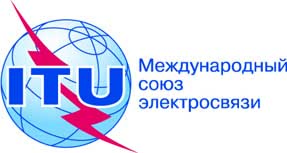 ПЛЕНАРНОЕ ЗАСЕДАНИЕДокумент 70-R10 сентября 2014 годаОригинал: испанскийКубаКубаПРЕДЛОЖЕНИЯ ДЛЯ РАБОТЫ КОНФЕРЕНЦИИПРЕДЛОЖЕНИЯ ДЛЯ РАБОТЫ КОНФЕРЕНЦИИ